PICKENS COUNTY SCHOOLSAliceville~Carrollton~Gordo~ReformMISSION STATEMENTInspiring Ethical Leaders…One Child At A TimeVISION STATEMENTTo provide a positive, safe environment that produces respectful, resourceful, and responsible leaders with strong moral valuesBELIEF STATEMENTSWe believe that all children are equally important.We believe that the family is the child's first and most influential teacher.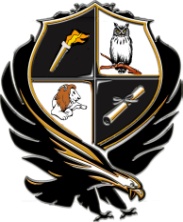 We believe that effective, motivated, and professional teachers are the key to student success.We believe that the quality of the school environment is critical.We believe that there are many ways to measure student success.We believe that all students can complete high school and be competitive in a global society.We believe that the success of schools is vital to the future of our community.Name of SchoolAddressPhone/FaxAdministratorsPickens County School District377 LaDow Center CircleCarrollton, AL 35447Phone: 205-367-2080Fax:  205-367-8404Superintendent:  Mr. Jamie ChapmanAssociate Superintendent:  Mrs. Vanessa AnthonyAliceville Elementary School800 Columbus Road NWAliceville, AL 35442Phone: 205-373-8722Fax:  205-373-3337Principal:  Mr. Russell SmartAliceville High School417 3rd St. SEAliceville, AL 35442Phone:  205-373-6378Fax:  205-373-6703Principal:  Mr. Terry SterlingAsst. Principal:  Mr. Cailyx LadsonAliceville Middle School1000 Columbus Road NWAliceville, AL 35442Phone:  205-373-6900Fax:  205-373-8296Principal:  Mr. Fred YoungAsst. Principal:  Ms. Monika ScottGordo Elementary School535 4th Street NWGordo, AL 35466Phone:  205-364-8480Fax:  205-364-0350Principal:  Mr. Kenneth HolderAsst. Principal:  Mrs. Debbie RiceGordo High School630 4th Street NWGordo, AL 35466Phone:  205-364-7353Fax:  205-364-6160Principal:  Mr. Mark CappsAsst. Principals:  Mr. Eddie Hankins Pickens County Career Center377 LaDow Center CircleCarrollton, AL 35447Phone: 205-367-2080Fax:  205-367-8404Director:  Mr. Chan MullenixAsst. Principal:  Mr. Shawn McDanielPickens County Early Childhood Learning CenterP.O. Box 320Carrollton, AL  35447Phone: 205-367-8152Fax: 205-367-8908Administrator:  Ms. Alesia WilliamsExecutive Director:  Cynthia SimpsonManager:  Fred WoodsPickens County High School205 4th Ave. SEP.O. Box 1239Reform, AL 35481Phone:  205-375-2344Fax:  205-375-8151Principal:  Mrs. SheMia WilsonAsst. Principal:  Mr. Brian FoleyReform Elementary School815 7th Ave. SWReform, AL 35481Phone:  205-375-6351Fax:  205-375-6777Principal:  Dr. Valerie C. Jackson 